MISSION FOR INDEPENDENCE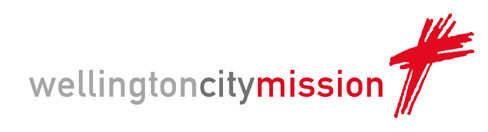 COMMUNITY SERVICES ADVOCATE AGENCY REFERRAL FORM						PO Box 7477									Wellington South 6242									Telephone (04) 245 0828									Fax (04) 389 2109	Date	__________________Name of Referring Agency 	________________________________________________Contact Person’s Name	________________________________________________Telephone 			___________________________Email				___________________________Client details;Surname:	__________________________	First Name:	__________________Address:	___________________________________________________________ _______________________________________________________________________Phone No:  _________________________	Male        		   Female      D.O.B:	__________________________	Ethnicity:		__________________Income Status (please circle):         No Income         Benefit         Casual         Part Time         Full time         Self EmployedBenefit Type: ______________________	Benefit Number: ________________________Type of Employment: _______________________________________________________Current Housing Status:          Housing NZ            Council           Private            HomelessType of Homelessness: Without Shelter	Sharing Accom	Uninhabitable Housing	Temp AccomOther agencies involved with (not including referring agency):In order for us to provide the appropriate support would you please complete the following summary of reasons for referral?The current and previous involvement your agency has had with the client:_________________________________________________________________________What ongoing assistance will your agency have with this client?Known support structures;Whanau, Partner, Community, Church, Others etcAny further information you would like to add;____________________________________________________________________________________________________________________________________________________________________________________________________________________________________________________________________________________________________Office Use Only:Date received: 